Directorio de Agencias de PRDirectorio de Municipios de PRDirectorio de Agencias FederalesDirectorio Compañías Proveedores de Servicio JRTPR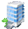 Oficina CentralDirección PostalTeléfonos / FaxHorario de Servicio500 Ave. Roberto H. Todd	Parada. 18 Santurce			San Juan, PR 00907-3941500 Ave. Roberto H. Todd	Parada. 18 Santurce			San Juan, PR 00907-3941Tel.:    (787) 756-0804 Tel.: 1 (866) 578-5500 (Querellas -Isla)Tel.:    (787) 722-8606 (Querellas-Área  Metro)Tel Audio Impedido: No Disponible Fax:      (787) 999-6126Lunes a viernes 7:30am. – 4:30pm.Ejecutivo:Lcdo. Javier Rúa JovetTitulo:PresidenteCerca de:Museo de Arte Contemporáneo y Walmart Web:http://www.jrtpr.pr.gov correspondencia@jrtpr.pr.govSombrilla:JRTPRMapa:Ruta AMA:A3, B22Parada TU:Sagrado Corazón 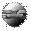 Otros Enlaces